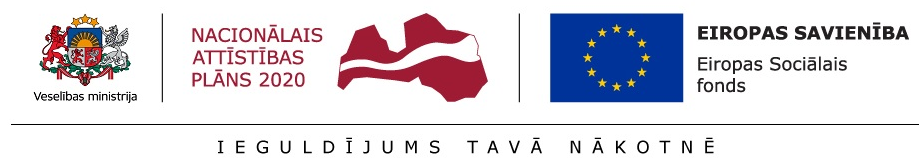 Eiropas Sociālā fonda projekta Nr.9.2.6.0/17/1/001 “Ārstniecības un ārstniecības atbalsta personāla kvalifikācijas uzlabošana”Profesionālās izglītības programmas veidsNeformālās izglītības programmaNeformālās izglītības programmas nosaukums“Kardioloģisko pacientu aprūpe”MērķauditorijaĀrsts, ārsta palīgs, māsa, farmaceits Neformālās izglītības programmas īstenošanas ilgums32 akadēmiskās stundas (4 dienas)24 akadēmiskās stundas teorētiskās nodarbības8 akadēmiskās stundas  praktiskās nodarbībasNeformālās izglītības programmas mācību norises vieta un laiks1.grupa: 02., 03., 10.08 teorija, 17.08. vai 04.08. praktiskā nod.2.grupa: 23., 24.08., 07.09. teorija, 25.08. vai 14.09. praktiskā nod. 3.grupa: 13.,14., 21.09. teorija, 22.09. vai 28.09. praktiskā nod.4.grupa: 20., 21.,28.09. teorija, 29.09. vai 05.10. praktiskā nod.5.grupa:04.,05.,12.10. teorija, 19.10. vai 20.10. praktiskā nod.6.grupa: 11.,12.,19.10. teorija, 02.11. vai 03.11. praktiskā nod.Laiks: 9:00-15:50, Vieta: RSU Sarkanā krusta koledžā J.Asara ielā 5, Rīgā.(praktiskajā nodarbībā pa 10 dalībnieki).Neformālās izglītības programmas mācību vadītājs/iIveta Norko -SIA “Aritmija” – kardiologs; RSU Sarkanā Krusta medicīnas koledža – docente;Silvija Hansone - Kardiologs, ehokardiogrāfijas un elektrokardiogrāfijas specialists, Rīgas 1.slimnīca;Inga Orleāne – elektrokardiogrāfijas specialists , Veselības centru apvienība Aura Premium nodaļas vadītāja;Baiba Anšmite – internists-kardiologs, RAKUS stacionārs Gaiļezers, Sirds un asinsvadu slimību klīnika Neatliekamās kardioloģijas un Diagnostiskās kardioloģijas nodaļa;Irēna Kurcalte – ārsts-kardiologs, RAKUS stacionārs Gaiļezers,  Sirds un asinsvadu slimību klīnika Neatliekamās kardioloģijas un Diagnostiskās kardioloģijas nodaļa.Izglītības dokuments, kas apliecina neformālās izglītības programmas apgūšanuApliecība par neformālās izglītības programmas apguviPiešķirtais tālākizglītības punktu skaits -32 TIP Pieteikšanās kārtība un kontaktpersona/asPieteikties uz kursiem, var aizpildot elektronisko pieteikumu RSU Sarkanā Krusta medicīnas koledžas mājas lapā:Nāc studēt→Tālākizglītība→ESF kursi.Neformālās izglītības programmas  mērķisIzglītības procesa rezultātā sniegt sistematizētas, profesionālas teorētiskās zināšanas un pilnveidot praktiskās iemaņas par kardioloģisko pacientu aprūpi primārajā veselības aprūpē.Uzdevumi: 1.pilnveidot zināšanas par savlaicīgu sirds slimību diagnostiku un ārstēšanu;2.papildināt zināšanas par sirds slimību risku veidiem, risku izvērtējumu un  faktoru novēršanu;3.veicināt izpratni par arteriālās hipertensijas un koronārās sirds slimības pacientu aprūpi;4.spēt veikt aprūpi pacientiem ar iegūtajām sirdskaitēm;  5.prast veikt aprūpi pacientiem ar hronisku sirds mazspēju;6.prast sniegt medicīnisko aprūpi īpašo grupu pacientiem un pacientiem ar kombinētām patoloģijām.Mācību programmas tēmas1.Kardioloģisko risku izvērtējums;2. Nefarmakoloģiskā terapija;3. Arteriālās hipertensijas pacientu aprūpe;4. Koronārā sirds slimības pacientu aprūpe;5. Sirds ritma traucējumi pacientu aprūpē;6. Pacientu ar iegūtajām sirdskaitēm aprūpe;7. Pacientu ar hronisku sirds mazspēju aprūpe;8. Medicīniskā aprūpe īpašo pacientu grupām;9. Pacientu ar kombinētām pataloģijām aprūpe.Neformālās izglītības programmas apguves kvalitātes novērtēšanaIzglītojamie, kuri ir apguvuši ne mazāk kā 75% no mācību programmas un nokārtojuši praktisko uzdevumu ar vērtējumu „ieskaitīts”, saņem neformālās izglītības apliecību par programmas apguvi. 